Vorschläge für Aufgabenstellungen (Tests, LZK, Prüfungen usw.)Erkläre den Aufbau von Alkanen.Nenne wichtige Eigenschaften von Alkanen.Analysiere die allgemeine Summenformel für Alkane und erkläre den Aufbau.Charakterisiere das Molekül Metan.Zeichne die Strukturformel von Nonan.Nenne Orte an denen Methan vorkommt.Nimm Stellung zur Funktionsweise einer Ölsperre aufgrund der Eigenschaften von Alkanen.Beurteile ob die Aussage richtig oder falsch ist:Ein Alkan besteht aus Kohlenstoff und Sauerstoff.	 richtig	 falschAlkane sind die einfachsten Kohlenwasserstoffe.	 richtig	 falschAlkane sind lipophob.	 richtig	 falschDie allgemeine Summelformel für Alkane lautet CnH2n+4.	 richtig	 falschAlkane sind Bestandteile im Erdöl und im Holz.	 richtig	 falschIonenbindungen sind bei Raumtemperatur Gase.	 richtig	 falschMetalle sind verformbar.	 richtig	 falschAtombindungen verfügen über einen Glanz.	 richtig	 falschBenenne die folgenden Moleküle: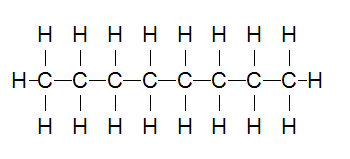 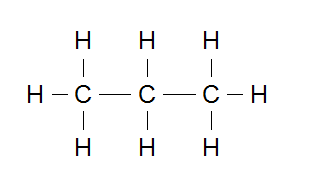 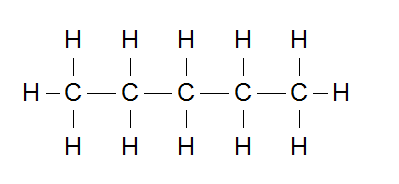 